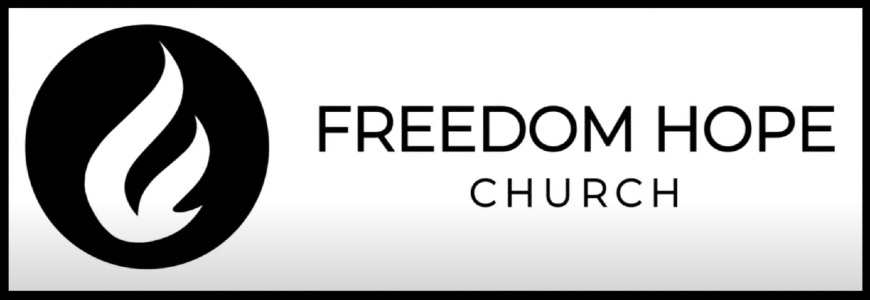 255 Edgewood AveAudubon, NJ 08106(856) 546-0344pastorsearch@freedomhopechurch.comwww.freedomhopechurch.comPastor Application FormPlease send this completed form either printed or electronically to the addresses above. Also please send links to video recordings of two or three of your sermons or teachings.Basic InformationName: Preferred Phone: Alternate Phone: E-mail: Street Address: City State Zip Code: Pastoral statusAre you Ordained or Credentialed with Elim Fellowship?  Minister of Other Denomination (specify)?Ordination Date: ______/______/______ (Month/Day/Year)If not ordained or credentialed, are you a candidate? Where is your church membership: ____________________________Church name, City & StateEducational InformationCollegeName of school:Degree and major field: Completion Year:Advanced studySeminary/Divinity or Bible School:Degree and major: Completion Year:Other Educational Institution: Completion Year:Advanced degree and field:Continuing Education Programs/Certificates:Personal testimony and experience: (Please answer any of the following questions that are not addressed in your resume.)Briefly share your personal testimony.Please share your personal convictions about the gifts of the Holy Spirit and how they should operate within the church.Please describe the characteristics of the church you would like to serve and the gifts, skills, and experiences you would bring to the position:Please describe your present call and accomplishments:Please describe your leadership style:What do you believe is the pastor’s role in the church, and what are your strongest gifts for that role?What do you consider to be the key theological issues currently facing the church and society, and how do they shape your ministry?In what ways do you envision engaging, equipping, and empowering volunteers to contribute to Freedom Hope’s mission and activities?Are there events or issues in your private or professional life that you want us to know about as we consider this application?  What are your beliefs about women in church leadership?


If you are married, what would expect your spouse’s role to be in church life?Please give three or more references:Name, relation to you, Phone, E-Mail, Address____________________________________________________________________________________________________________________________________________________________________________________________________________________________________________________________________________________________________________________________________________________________________________________________________________________________________I hereby authorize those inquiring into my suitability to contact my references.  I understand that a full background check will be run if I am selected as a finalist for this position.SignaturePrint Name